NHSSP Table Tennis Competition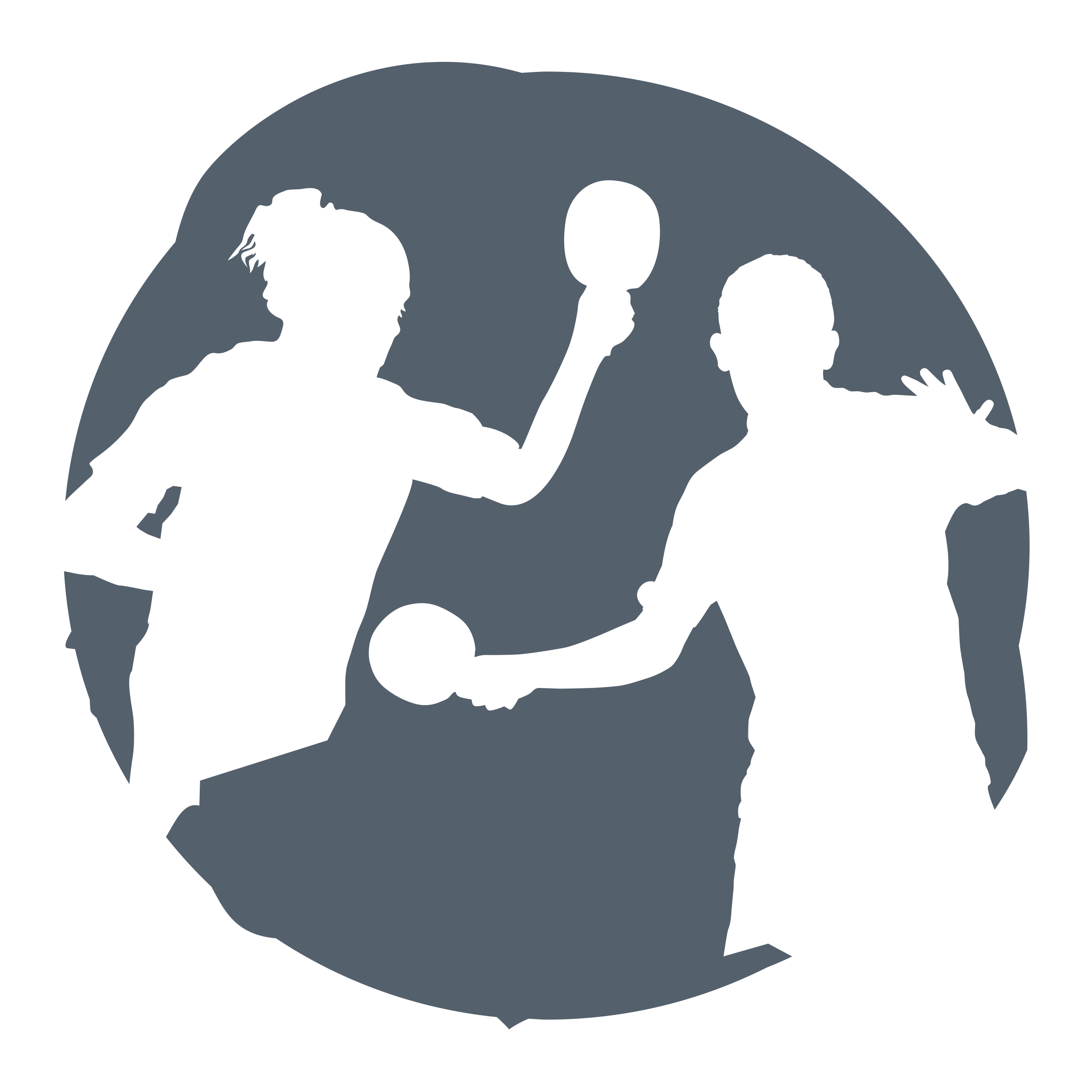 Age groups / categories U11 – Years 5 or 6U13 – Year 7 or 8U16 – Year 9, 10 or 11Available to enter:U11 GirlsU11 BoysU13 GirlsU13 BoysU16 GirlsU16 Boys TeamTeams consist of 4 players per age group / category FormatEach match will consist of 4 singles games: 1st Game: No.1 ranked player in the team2nd Game: No.2 ranked player in the team3rd Game: No.3 ranked player in the team4th Game: No.4 ranked player in the teamEach game will be 1 set to 11 points. To save time, at 10 all, the player to gain the next point wins the set (rather than having to gain a 2-point advantage). Winners will be decided on most matches won, then most points won. RulesCoin toss to decide who serves first, or to start play at either end of the table. Alternate serves every two points.In service the ball bounces on the server’s side first.Each player strikes the ball after it has bounced once on their side of the table, to clear the net and land on the opponent’s side.  A point is won/lost when a player misses the ball, the ball bounces twice, does not land on the table or does not clear the netProgressionWinning teams from each age group and category will be invited to represent Team North Herts at the Herts School Games Finals.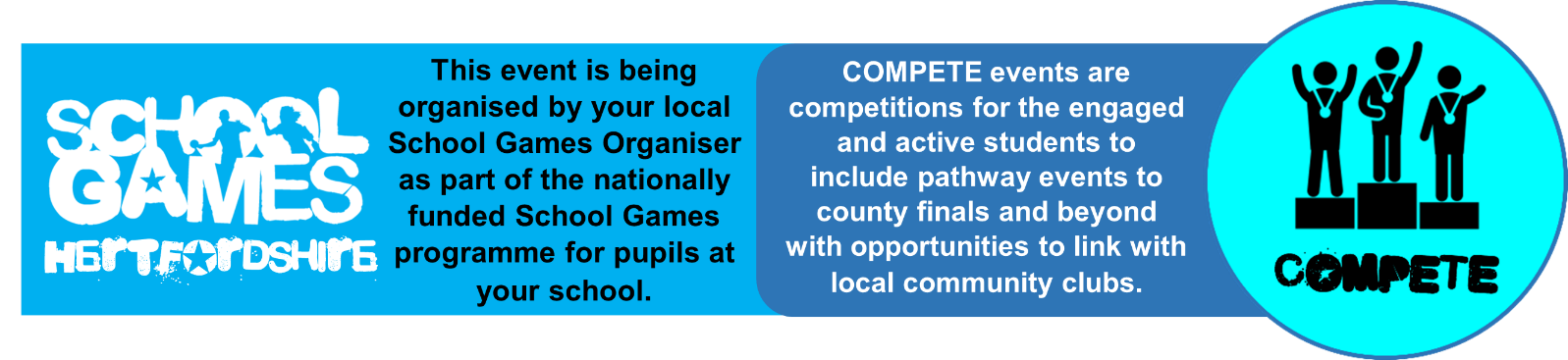 NHSSP Table Tennis Competition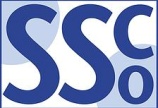 Registration SheetPlease bring this sheet along with you and hand in to the event organiser upon arrival.Be sure to let the event organiser know whether you have any pupils that cannot have their photograph taken. Photos are put onto the NHSSP website and twitter feed.We require data relating to gender at birth, or the child’s self-declared gender identity (if known and if different from birth-gender): i.e. a child born as a boy but identifying as a girl should be classified as a girl. “Other” should include those who prefer to self-describe as neither a boy or a girl, e.g. non-binary, gender-fluid and gender non-conforming.We require participation data relating to background and race to ensure that we reach a diverse population across School Games. We encourage all SGOs to collect and use data at a more granular level to help identify local opportunities and gaps and to ensure that an offer of a wide, diverse and inclusive provision for all. This data can be obtained from participating schools at an aggregated level, subject to data sharing agreements i.e. schools should be asked to share the total number of children participating in an event within each of the 6 groups.We require data at an overall “Special Educational Needs and/or Disability (SEND)” level for reporting purposes. However, we encourage SGOs to collect and use data at a more granular level to ensure a wide and diverse set of participants and inclusive provision. This data can be obtained from participating schools, subject to their data sharing agreements. Children included within the wide description of “SEND” include those with physical, cognitive, mental health/emotional and communication/social/relationships disabilities.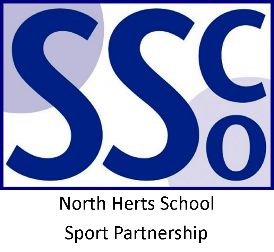 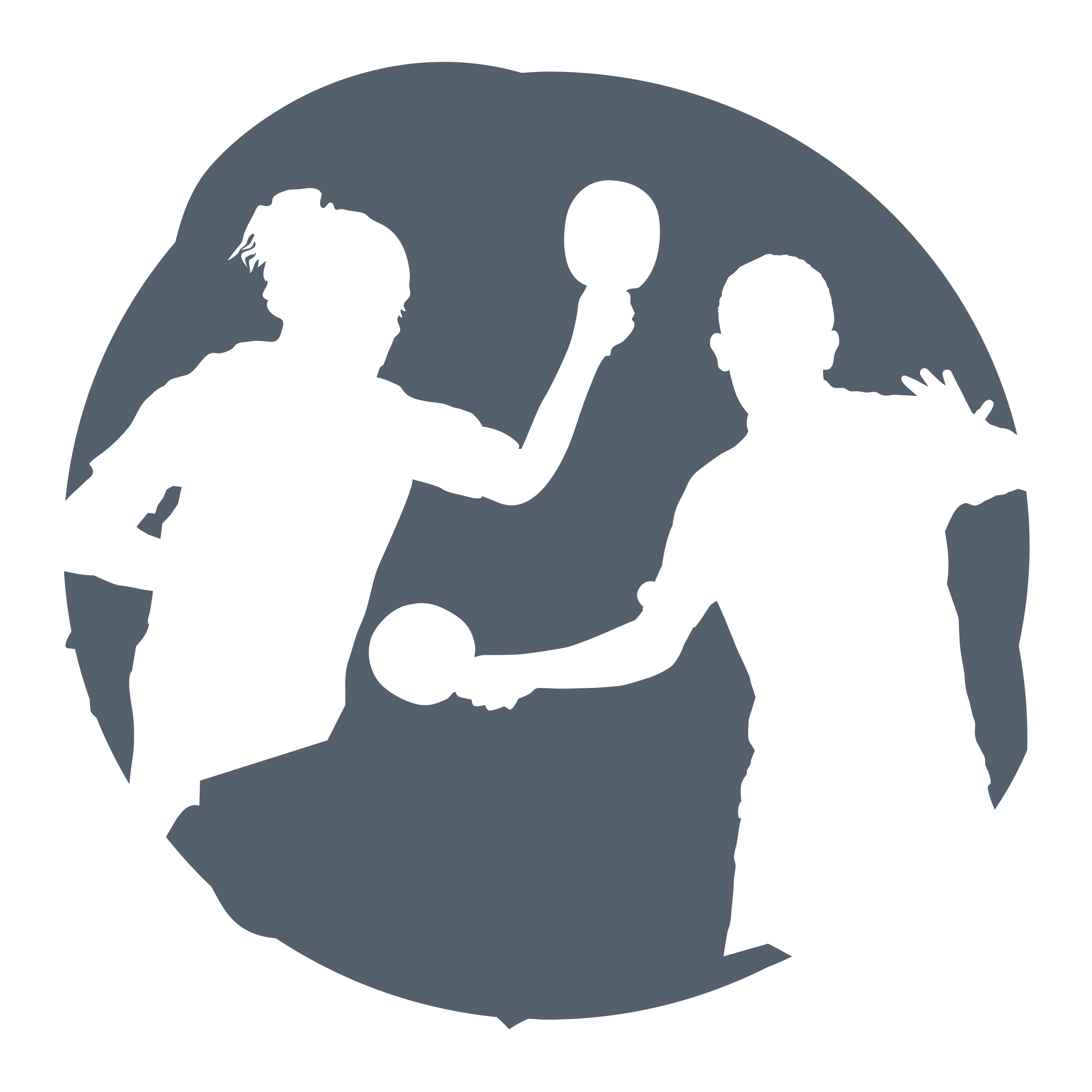 <Pupil Name>Participated in the North Herts School Sport PartnershipSchool Games Table Tennis CompetitionNorth Herts School Sport Partnershipwww.nhssp.co.uk | @NorthHertsSSP<Pupil Name>Participated in the North Herts School Sport PartnershipSchool Games Table Tennis CompetitionNorth Herts School Sport Partnershipwww.nhssp.co.uk | @NorthHertsSSP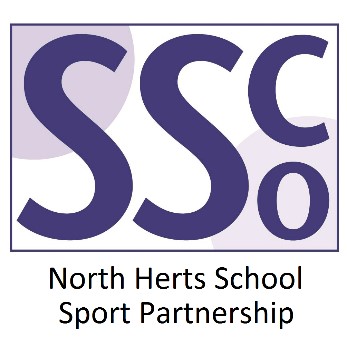 <School Name>Participated in the North Herts School Sport PartnershipSchool Games Table Tennis Competitionwww.nhssp.co.uk | @NorthHertsSSPSchool nameSchool nameLead member of staffLead member of staffParticipation dataParticipation dataGender1Gender1Boys - Boys - Girls - Other - Other - Ethnicity2Ethnicity2White (British/English) - White (not British/English) -White (not British/English) -White (not British/English) -Mixed Race - Asian or British Asian - Back or Black British - Back or Black British - Back or Black British - Other - SEND3SEND3Total - Total - 